Обучение 4 года.Объекты изучения:морские технические объекты, измерительные, управляющие и исполнительные устройства, программное обеспечение и компьютерные технологии в морской технике, системы управления и телеуправления морскими динамическими объектами, бортовые вычислительные системы, технологии морского приборостроения.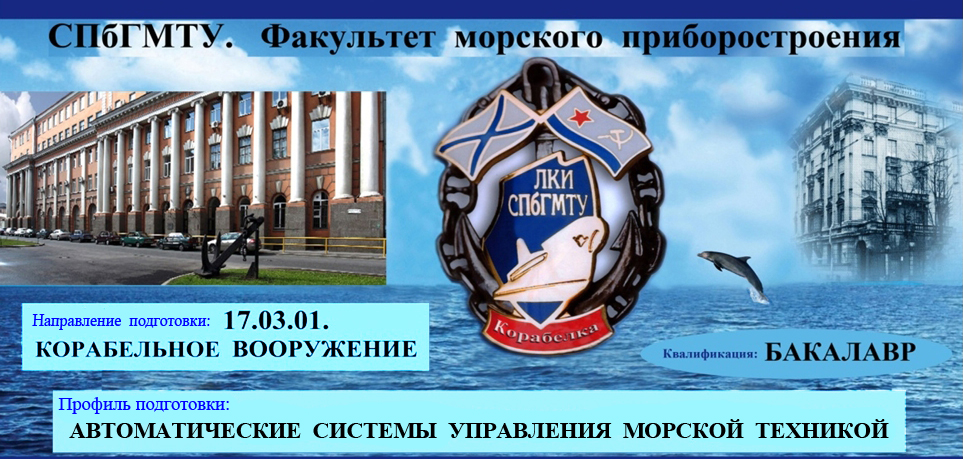 Перспективные области знаний, изучаемые  студентами:Современная теория управления;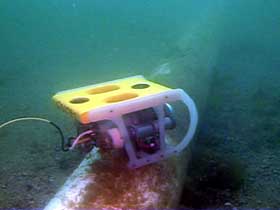 Применение искусственного интеллекта в системах управления; Структура и физическая основа лазерных измерений для высокоточных и многофункциональных систем управления подводными объектами;Современные проблемы телеуправления с использованием коммуникаций на базе волоконно-оптических линий связи;Общая теория бесплатформенных навигационно-управляющих систем с вычислительными и управляющими алгоритмами;Проектирование микропроцессорных систем управления;Технологии производства  и   эксплуатации приборов управления.Специальные  дисциплины, изучаемые  студентами: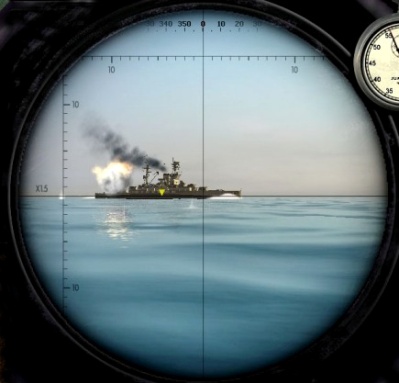 проектирование  систем  автоматического управления  морскими  динамическими объектами; теория  движения  объектов   морской  техники; системы  телеуправления  морскими  объектами; микропроцессорные  системы  управления; 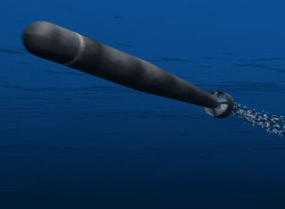 системы  ориентации  и  навигации  морских  объектов;морские  интеллектуальные  системы  управления;системы  автоматизированного  проектирования. Выпускающая кафедра привлекает к обучению  ведущих специалистов    других кафедр факультета и университета, а также профессоров  других вузов и научных институтов.  На кафедре преподают три доктора технических наук.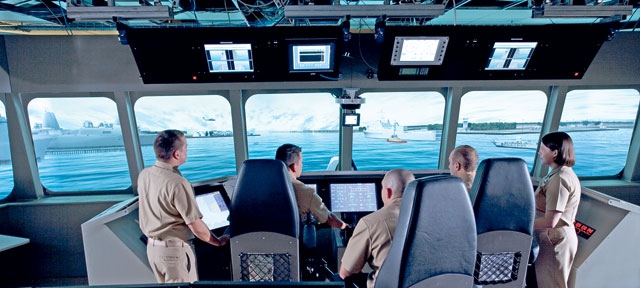 Технологическая и преддипломная практики проводятся на следующих предприятиях морского приборостроения:ОАО «Концерн «Морское подводное оружие – Гидроприбор»,Центральное конструкторское бюро морской техники (ЦКБ МТ) «Рубин»,  «ЦНИИ Электроприбор», завод "Двигатель",  Институт кораблестроения  и  др.Приёмная комиссия СПбГМТУ:  8 (812) 757-16-77.           